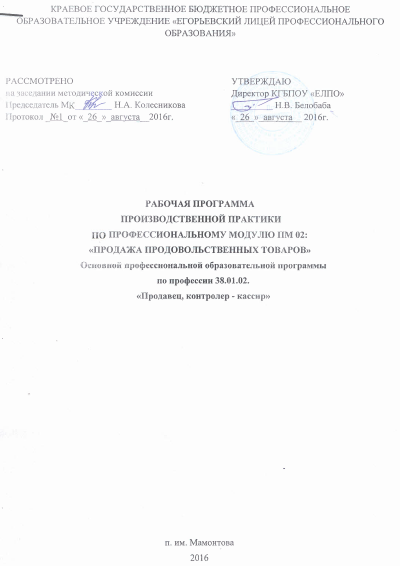 Рабочая программа производственного обучения разработана на основе Федерального государственного образовательного стандарта  по профессии среднего  профессионального образования 100701.01 «Продавец, контролер-кассир», утвержденного  постановлением приказом Министерства образования и науки РФ от 2 августа 2013 г. Зарегистрировано в Минюсте РФ 20 августа 2014 г. Регистрационный № 29470. Приказ Минобрнауки России  (ред. от 09.04.2015).Организация-разработчик: Поспелихинский филиал  КГБПОУ «ЕЛПО»Разработчики:Колесникова Н.А. – мастер п/о, высшая квалификационная категорияАрхипова Т.Ю. – мастер п/о ,первая квалификационная категорияСОДЕРЖАНИЕ1.ПАСПОРТ РАБОЧЕЙ ПРОГРАММЫ ПРОИЗВОДСТВЕННОЙ ПРАКТИКИ 1.1.Область применения программы:Рабочая программа производственной практики является частью программы подготовки квалифицированных рабочих, служащих (ППКРС) в соответствии с ФГОС по профессии 38.01.02.Продавец, контролер-кассир укрупненной группы направлений подготовки и специальностей - продавец продовольственных товаров, продавец непродовольственных товаров, контролер-кассир.в части освоения основного вида профессиональной деятельности (ВПД): ПМ 02Продажа продовольственных товаров и соответствующих профессиональных компетенций (ПК):      ПК 2.1. Осуществлять приемку товаров и контроль за наличием                          необходимых  сопроводительных документов на поступившие                    товары.      ПК 2.2. Осуществлять подготовку товаров к продаже, размещение и               выкладку.      ПК 2.3. Обслуживать покупателей, консультировать их о пищевой ценности,                    вкусовых особенностях и свойствах отдельных продовольственных                    товаров.      ПК 2.4. Соблюдать условия хранения, сроки годности, сроки хранения и                   сроки реализации продаваемых продуктов.      ПК 2.5. Осуществлять эксплуатацию торгово-технологического                  оборудования.      ПК 2.6. Осуществлять контроль сохранности товарно-материальных                   ценностей.      ПК 2.7. Изучать спрос покупателей.1.2.Цели и задачи производственной практики:Цель производственной практики – приобретение необходимых практических навыков по освоению основного вида профессиональной деятельности (ВПД) и формирование  профессиональных компетенций (ПК) в сфере профессиональной деятельности в ходе освоения профессионального модуля ПМ 02.Продажа продовольственных товаров.С целью овладения указанным видом профессиональной деятельности и соответствующими профессиональными компетенциями обучающийся в ходе прохождения производственной практики  должен:иметь практический опыт:- обслуживания покупателей, продажи различных групп продовольственных товаров;уметь: - идентифицировать товары различных товарных групп (зерновых, плодоовощных, кондитерских, вкусовых, молочных, яичных, пищевых жиров, мясных и рыбных товаров);- устанавливать градации качества пищевых продуктов;- оценивать качество по органолептическим методам;- распознавать дефекты пищевых продуктов;- создавать оптимальные условия хранения продовольственных товаров;- рассчитывать энергетическую ценность пищевых продуктов;- производить подготовку измерительного, механического, холодильного оборудования;- использовать в технологическом процессе измерительное, механическое, холодильное оборудование. знать:- классификацию групп, подгрупп, и видов продовольственных товаров;- особенности пищевой ценности пищевых продуктов;- ассортимент и товароведные характеристики основных групп   продовольственных товаров;- показатели качества различных групп продовольственных товаров;- дефекты продуктов;- особенности маркировки, упаковки и хранения отдельных групп   продовольственных товаров;- классификацию, назначение отдельных видов торгового оборудования;- технические требования, предъявляемые к торговому оборудованию;- устройство и принцип работы оборудования;- типовые правила эксплуатации оборудования;- нормативно – технологическую документацию по техническому   обслуживанию оборудования;- Закон о защите прав потребителей;- правила охраны труда.1.3.Место производственной практики в структуре ППКРС:Производственная практика  базируется на освоении МДК 02.01.Розничная торговля продовольственными товарами. Изучение разделов и тем перечисленных дисциплин должно предшествовать закреплению соответствующих разделов и тем теоретического обучения на  учебной  практике.1.4.Формы проведения производственной практики:Производственная  практика по ПМ 02.«Продажа продовольственных товаров» проводится на 1курсе на предприятиях торговли. Производственная практика проводится в торговых организациях различных форм собственности. Для организации производственной практики разрабатываются детальные программы, заключаются договора на прохождение практики.  Во время прохождения производственной практики обучающиеся знакомятся с предприятием, выполняют перечень заданий, заполняют дневник, в котором описывают краткое содержание работы, оформляют отчет о производственной практике: фото, ценники, товарные чеки. За каждым обучающимся закрепляется шеф наставник, который следит за работой обучающегося. Руководитель практики ставит оценку за выполненную работу. По окончании производственной практики учащиеся предоставляют: дневник, производственную характеристику, отчет  с приложением и аттестационный лист.  Эти документы должны быть подписаны руководителем предприятия и заверены печатью. На основании этих документом и выставляется оценка за дифференцированный зачет по производственной практике. Производственная практика завершаются дифференцированным зачетом освоенных общих и профессиональных компетенций. Квалификационный экзамен  по модулю проводится после завершения  производственной практики.       К экзамену (квалификационному) по профессиональному модулю допускаются обучающиеся, успешно прошедшие промежуточную аттестацию по междисциплинарному курсу, учебной и производственной практике в рамках данного профессионального модуля..  Итогом экзамена является однозначное решение: «вид профессиональной деятельности выполнил /не выполнил».При принятии решения об итоговой  оценке по профессиональному модулю учитывается роль оцениваемых показателей для выполнения вида профессиональной деятельности, освоение которого проверяется. При наличии противоречивых оценок по одному и тому же показателю при выполнении разных видов работ, решение принимается в пользу обучающегося. Для проведения квалификационного экзамена формируется комиссия, в состав которой включаются представители ОУ и предприятия результаты квалификационного экзамена определяются оценками "отлично", "хорошо", "удовлетворительно", "неудовлетворительно", принятое решение  оформляется  экзаменационной ведомостью, протоколом решения квалификационной комиссии и заносится в зачетную книжку  студента.1.5.Место и время проведения производственной практики        Производственная практика  по ПМ 02«Продажа продовольственных товаров»  проводится на 1 курсе  на предприятиях: Поспелихинского Районного потребительского общества  и предприятий торговли, по месту жительства обучающихся, согласно утверждённого графика.1.6. Количество часов, необходимое для освоения производственной практики: 276 часов. 2.РЕЗУЛЬТАТЫ ОСВОЕНИЯ ПРОИЗВОДСТВЕННОЙ ПРАКТИКИ В результате прохождения производственной практики обучающийся должен приобрести профессиональные и общие компетенции:3.СТРУКТУРА И СОДЕРЖАНИЕ ПРОИЗВОДСТВЕННОЙ ПРАКТИКИ.4.УСЛОВИЯ РЕАЛИЗАЦИИ ПРОИЗВОДСТВЕННОЙ  ПРАКТИКИ 4.1. Требования к  материально-техническому обеспечениюХарактеристика рабочих мест, на которых обучающиеся будут проходить практику:4.2. Информационное обеспечение обучения Основные источники:Основные источники: Розничная торговля продовольственными товарами. Товарове-          дение и технология: учебник для студ.учреждений сред.проф.образования. проф. образования/ Т.С.Голубкина и др. – М.: Издательский центр «Академия», 2014.Розничная торговля продовольственными товарами. Товарове-          дение и технология: учебник для нач. проф. образования/          Т.С.Голубкина и др. – М.: Издательский центр «Академия», 2007.Оборудование торговых предприятий: учебник для нач. проф. образования/Парфентьева Т.Р.:. – М.: Академия, 2012.    Дополнительные источники:1.Марочкина Ю.Н. Закон РФ "О защите прав потребителей" (закон о правах потребителя) от 07.02.19922.Косолапова Н.В. Оборудование предприятий торговли для продажи товаров: учеб, пособие/ Н.В.Косолапов, И.О.Рыжова. – М.: Издательский центр «Академия». 2008.          3. Правила продажи отдельных видов товаров.Интернет источники: www.sovtorg.panor.ru [Электронный ресурс], - сайт «Современная торговля»; www, retailer, ги [Электронный ресурс], сайт Сообщества профессиональной розничной торговлиwww, gsen.ru - сайт Федеральной службы по надзор4.3. Общие требования к организации производственной практики:         Практика является обязательным разделом ППКРС. Она представляет собой вид учебных занятий, обеспечивающих практико-ориентированную подготовку обучающегося.         Видами практик обучающегося является: учебная практика и производственная практика.         Целью производственной практики является комплексное освоение обучающимися вида профессиональной деятельности основной профессиональной образовательной программы по профессии СПО «Продавец, контролер-кассир»,   формирование общих и профессиональных компетенций, а также приобретение опыта практической работы обучающегося по профессии.Задача производственной практики – закрепление и совершенствование приобретенных в процессе обучения профессиональных умений обучающегося. Развитие общих и профессиональных компетенций, освоение современных производственных процессов, адаптация обучающихся к конкретным условиям деятельности организаций.        Производственная практика проводится в организации на основаниях договоров. Производственная практика проводится концентрировано.Обучающиеся при прохождении производственной практики в организациях полностью выполняют задания предусмотренные программой практики, получают документы, подтверждающие оценку общих и профессиональных компетенций, освоенных в ходе прохождения производственной практики.       Организация и руководство производственной практики осуществляется руководителем производственной практики от образовательного учреждения и от организации.        Непосредственное руководство производственной практикой учебной группы осуществляется мастером производственного обучения.В период прохождения производственной практики с момента зачисления обучающихся на них распространяются требования охраны труда, и правила внутреннего распорядка, действующие в организации, а также трудовое законодательство.        Производственная практика завершается оценкой представителей работодателя освоенных обучающимися общих и профессиональных компетенций.        Документы организаций, подтверждающие оценку общих и профессиональных компетенций, освоенных обучающимися в ходе прохождения производственной практики, предоставляется имя в образовательное учреждение и учитывается при итоговой аттестации.КОНТРОЛЬ И ОЦЕНКА РЕЗУЛЬТАТОВ ОСВОЕНИЯ ПРОГРАММЫ ПРОИЗВОДСТВЕННОЙ ПРАКТИКИ Контроль и оценка результатов освоения программы учебной практики осуществляется мастером производственного обучения/преподавателем профессионального цикла в процессе проведения занятий, а также выполнения учащимися учебно-производственных заданий. Контроль и оценка умений и практического опытаФормы и методы контроля и оценки результатов обучения должны позволять проверять у обучающихся не только сформированность профессиональных компетенций, но и развитие общих компетенций и обеспечивающих их умений.1.ПАСПОРТ РАБОЧЕЙ ПРОГРАММЫ ПРОИЗВОДСТВЕННОЙ ПРАКТИКИ 42.РЕЗУЛЬТАТЫ ОСВОЕНИЯ ПРОИЗВОДСТВЕННОЙ ПРАКТИКИ 63.СТРУКТУРА И СОДЕРЖАНИЕ ПРОИЗВОДСТВЕННОЙ ПРАКТИКИ 74.УСЛОВИЯ РЕАЛИЗАЦИИ ПРОГРАММЫ ПРОИЗВОДСТВЕННОЙ ПРАКТИКИ 85.КОНТРОЛЬ И ОЦЕНКА РЕЗУЛЬТАТОВ ОСВОЕНИЯ ПРОГРАММЫ ПРОИЗВОДСТВЕННОЙ ПРАКТИКИ 10КодНаименование результата обученияПК 2.1. Осуществлять приемку товаров и контроль за наличием необходимых сопроводительных документов на поступившие товарыПК 2.2.Осуществлять подготовку товаров к продаже, размещение и выкладку.ПК 2.3.Обслуживать покупателей, консультировать их о пищевой ценности, вкусовых особенностях и свойствах отдельных продовольственных товаров.ПК 2.4. Соблюдать условия хранения, сроки годности, сроки хранения и сроки реализации продаваемых продуктов.ПК 2.5.Осуществлять эксплуатацию торгово-технологического оборудования.ПК 2.6.Осуществлять контроль сохранности товарно-материальных ценностей.ПК 2.7.Изучать спрос покупателей.ОК 1.Понимать сущность и социальную значимость своей будущей профессии, проявлять к ней устойчивый интересОК 2.Организовывать собственную деятельность, исходя из цели и способов ее достижения, определенных руководителемОК 3. Анализировать рабочую ситуацию, осуществлять текущий и итоговый контроль, оценку и коррекцию собственной деятельности, нести ответственность за результаты своей работыОК 4.Осуществлять поиск информации, необходимой для эффективного выполнения профессиональных задачОК 5.Использовать информационно-коммуникационные технологии в профессиональной деятельностиОК 6.Работать в команде, эффективно общаться с коллегами, руководством, клиентамиОК 7.Исполнять воинскую обязанность, в том числе с применением полученных профессиональных знаний (для юношей)Наименование разделов производственной практикиСодержание производственной практикиКоличество часовПМ 02. Продажа продовольственных товаров.Тема 1.1.  Проверка качества, комплектности и количественные характеристики товаров.Содержание 90Тема 1.1.  Проверка качества, комплектности и количественные характеристики товаров.Ознакомление с торговым предприятием Приемка товара по количеству и качеству.Проверка документов по качеству: сертификат соответствия, качественное удостоверение.Работа с сопроводительными документами и документами удостоверяющими качество продовольственных товаров; проверка качества товаров органолептическими методами.Подготовка товара к продаже: выкладка, оформление ценника;Требования безопасности  труда и противопожарные  мероприятия   на торговом предприятии. Инструктаж  по правилам безопасности на рабочем месте.в органолептическими методами.ачество непродовольственных товаров; Тема 1.2  Подготовка, размещение и выкладка товара на оборудовании.Содержание96Тема 1.2  Подготовка, размещение и выкладка товара на оборудовании.Подготовка рабочего места.Подготовка весоизмерительного  оборудования и торгового инвентаря, оформление ценников на товары; выкладка товаров на торгово-технологическом оборудовании;  расположение на хранение товарных запасов.Тема 1.3 Обслуживание и консультация покупателей.  Содержание84Консультирование покупателей о качестве товара, поставщике, пищевой ценности товаров; упаковка товаров;  информирование покупателей об отличительных особенностях товара, способах приготовления, противопоказаниях к употреблению;  владение прогрессивными методами продажи;  работа с товарными чеками.Дифференцированный зачетПодготовка товара к продаже: выкладка, оформление ценника, товарного чека.Консультирование покупателей о качестве товара, поставщике, пищевой ценности товаров; упаковка товаров;  информирование покупателей об отличительных особенностях товара, способах приготовления, противопоказаниях к употреблению.6Итого 276Наименование цехов, участковОборудованиеПрименяемыеинструменты(приспособления)Предприятия торговли - весовые чекопечатающие комплексы;- весы настольные, платформенные;-торговая мебель: горки, прилавки, витрины; холодильное оборудование: морозильные камеры, холодильные витрины, холодильные шкафы, регаллы;-ККМ в зависимости от вида магазина. - урны для чеков;-монетница;-журнал кассира-операциониста;Совки, ножи, разделочные доски, термоупакощик, машинки для нарезки сыра, масла и хлеба.Результаты (освоенные профессиональные компетенции)Основные показатели оценки результатаФормы и методы контроля и оценки ПК 2.1. Осуществлять приемку товаров и контроль за наличием необходимых сопроводительных документов на поступившие товары.выбирает соответствующее  весоизмерительное оборудование  для приёмки товаров;читает реквизиты приходных сопроводительных документов;организовывает рабочее место, для приёмки товаров, с учетом требований безопасности работ;выполняет подсчет штучных товаров по сопроводительным документам;выполняет подсчет весовых товаров по массе брутто и нетто;выполняет сортировку, чистку, фасовку, отборку  товаров при приёмке. – контроль деятельности студента на производственной  практике;- дифференцированный зачет;- оценка выполнения практических заданий, выполненных работ, решенных задач и производственных ситуаций;- зачет по производственной практике;-экзамен квалификационный.ПК 2.2. Осуществлять подготовку товаров к продаже, размещение и выкладку.выполняет подготовку товаров к продаже, фасовку, зачистку, нарезку; выполняет размещение товаров на торгово-технологическое оборудование;Использует различные виды выкладки;организовывает рабочее место с учетом требований безопасности работ;проверяет качество выкладки товаров;соблюдает правила безопасности работ;контроль деятельности студента на производственной  практике;- дифференцированный зачет;- оценка выполнения практических заданий, выполненных работ, решенных задач и производственных ситуаций;- зачет по производственной практике;-экзамен квалификационный.ПК2.3. Обслуживать покупателей, консультировать их о пищевой ценности, вкусовых особенностях и свойствах отдельных продовольственных товаров.Изучает ассортимент различных групп продовольственных товаров;Определяет качество продовольственных товаров органолептическим методом;Изучает пищевую  ценность, вкусовые особенности и свойства отдельных продовольственных товаров.Консультирует покупателей о пищевой ценности, вкусовых особенностях и свойствах отдельных продовольственных товаров.контроль деятельности студента на производственной  практике;- дифференцированный зачет;- оценка выполнения практических заданий, выполненных работ, решенных задач и производственных ситуаций;- зачет по производственной практике;-экзамен квалификационный.ПК2.4. Соблюдать условия хранения, сроки годности, сроки хранения и сроки реализации продаваемых продуктов.проверяет с дату изготовления и срок годности  различных групп продовольственных товаров;соблюдает условия хранения различных групп продовольственных товаров;контроль деятельности студента на производственной  практике;- дифференцированный зачет;- оценка выполнения практических заданий, выполненных работ, решенных задач и производственных ситуаций;- зачет по производственной практике;-экзамен квалификационный.П.К 2.5. Осуществлять эксплуатацию торгово-технологического оборудования.Самостоятельно производит подготовку к работе и работу на весах, ККМ в  магазине самообслуживания;Использует  при эксплуатации  безопасные методы работы. Соблюдает  санитарию на рабочем месте.контроль деятельности студента на производственной  практике;- дифференцированный зачет;- оценка выполнения практических заданий, выполненных работ, решенных задач и производственных ситуаций;- зачет по производственной практике;-экзамен квалификационный.П.К. 2.6. Осуществлять контроль сохранности товарно-материальных ценностей.Осуществляет  контроль сохранности товарно-материальных ценностей.Принимает участи в инвентаризации товарно-материальных ценностей.контроль деятельности студента на производственной  практике;- дифференцированный зачет;- оценка выполнения практических заданий, выполненных работ, решенных задач и производственных ситуаций;- зачет по производственной практике;-экзамен квалификационный.ПК 2.7. Изучать спрос покупателей.Изучает спрос покупателей  в процессе производственной практикиПринимает участие в анкетировании покупателей.Диагностика покупательского спроса.Результаты(освоенные общие компетенции)Основные показатели оценки результатаФормы и методы контроля и оценкиОК 1. Понимать сущность и социальную значимость своей будущей профессии, проявлять к ней устойчивый интерес- Аргументированность  преимущества выбора профессии; Интерпретация наблюдения за усвоением образовательной программы Комплексное практическое заданиеОК 2. Организовывать собственную деятельность, исходя из цели и способов  ее  достижения, определенных руководителем- Обоснованность  выбора приемов и методов выполнения профессиональной деятельности. - Обоснованность  выбора и оптимальность  состава источников необходимых для решения поставленной цели.- Совпадение результатов самоанализа с анализом руководителя.Интерпретация наблюдения за  усвоением образовательной программы Комплексное практическое заданиеОК 3. Анализировать рабочую ситуацию, осуществлять текущий и                            итоговый контроль, оценку и коррекцию собственной деятельности, нести ответственность за результаты своей работы- Обоснованность  выбора приемов и методов выполнения профессиональной деятельности. - Обоснованность  выбора и оптимальность  состава источников необходимых для решения поставленной цели.- Совпадение результатов самоанализа с анализом руководителя.Интерпретация наблюдения за  усвоением образовательной программы Комплексное практическое заданиеОК 4. Осуществлять поиск информации, необходимой для эффективного выполнения профессиональных задач- Владение различными способами поиска информации.- Результативность поиска необходимой информации, обеспечивающей наиболее быстрое, полное и эффективное выполнение профессиональных задач.- Самостоятельность поиска информации при решении не типовых профессиональных задач.                           - Обоснованность выбора источников информации необходимых для выполнения профессиональных задач.Интерпретация наблюдения за  усвоением образовательной программы Комплексное практическое заданиеОК 5. Использовать информационно-коммуникационные технологии в профессиональной деятельности- Выполнение профессиональных задач с применением ИКТ.- Использование ИКТ в оформлении результатов самостоятельной работы.Интерпретация наблюдения за  усвоением образовательной программы Комплексное практическое заданиеОК 6. Работать в команде, эффективно общаться с коллегами, руководством, клиентами- Обоснованность выбора  вида, методов и приема бесконфликтного общения и саморегуляции в коллективе.- Соблюдение  принципов профессиональной этики при взаимодействии с обучающимися, преподавателями и мастерами п/о в ходе обучения.                                                      - Рациональное распределение времени на все этапы выполнения задания.Интерпретация наблюдения за  усвоением Комплексное практическое задание образовательной программыОК 7. Соблюдать правила реализации товаров в соответствии с действующими санитарными нормами и правилами, стандартами и Правилами продажи товаров- Рациональность планирования  и организация  профессиональной деятельности с учетом требований технологического процесса.                       - Своевременность сдачи практических заданий.                                                         - Выполнение практических заданий с соблюдением техники безопасности, охраны труда и экологической безопасности.Интерпретация наблюдения за  усвоением образовательной программы Комплексное практическое заданиеОК 8. Исполнять воинскую обязанность, в том числе с применением полученных профессиональных знаний (для юношей).уровень физической подготовки;- стремление к здоровому образу жизни;- активная гражданская позиция будущего военнослужащего;- занятия в спортивных секциях.